 
Tel.:  
Web:  	E-mail: 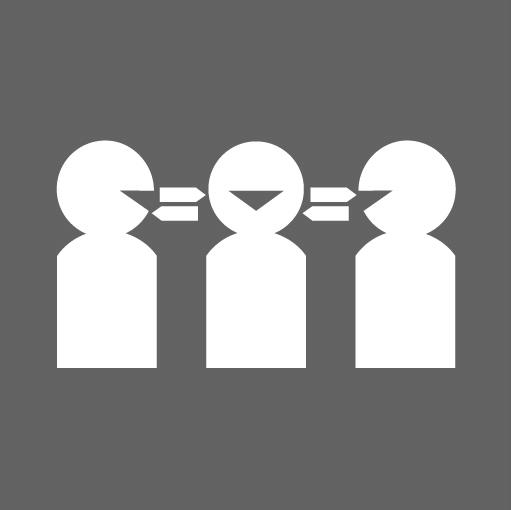  [Postcode] Hai bisogno di un interprete?
 Chiama: 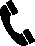 Gentile  , Perché ti contattiamo? Ti scriviamo per confermarti che sei in lista di attesa per un intervento chirurgico programmato, ma non puoi sottoporti all’intervento per motivi personali. Sei in lista d’attesa per l’intervento  presso , .  L’ospedale prende atto che devi posticipare l’intervento chirurgico per motivi personali, ad esempio per lavoro, impegni privati o una vacanza già programmata. È previsto un termine massimo per posticipare l’intervento chirurgico per questi motivi e rimanere comunque nella lista. Ti è stata assegnata la classe di priorità , il che significa che puoi chiedere di posticipare l’intervento chirurgico fino a un massimo di  giorni.Cosa devi fareComunicaci quando sarai disponibile per l’intervento chirurgico chiamando   al numero . Se non chiami l’ospedale, ti contatteremo noi prima della scadenza del termine massimo per posticipare l’intervento chirurgico.Nel tempo di attesa complessivo non viene conteggiato il tempo in cui figuri nella lista d’attesa come “non idoneo/a all’intervento chirurgico”, qualsiasi sia il motivo. Cosa succede se le tue condizioni cambiano?La tua salute è importante per noi. Se le tue condizioni di salute cambiano mentre sei in attesa dell’intervento chirurgico, consulta il tuo medico di base (GP) o chiama   al numero .Chiama   al numero  se:sai quando sarai disponibile per l’intervento chirurgico; hai domande sulla lista d’attesa per gli interventi chirurgici programmati o sulla pianificazione dell’intervento chirurgico;decidi di non sottoporti all’intervento chirurgico; hai già subito l’intervento in un altro ospedale;devi modificare i tuoi recapiti.Cordiali saluti